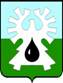 МУНИЦИПАЛЬНОЕ ОБРАЗОВАНИЕ ГОРОД УРАЙ			  Ханты-Мансийский автономный округ-Югра администрация  ГОРОДА  УРАЙ628285, микрорайон 2, дом 60,  г.Урай,                                                                     тел. 2-23-28,2-06-97 Ханты-Мансийский автономный округ-Югра,                                                        факс(34676) 2-23-44                                                          Тюменская область                                                                                                     E-mail:adm@uray.ruПояснительная запискак проекту постановления администрации города Урайо внесении изменений в постановление администрации города Урай от 29.11.2019 №2881 «Об утверждении Порядка проведения обзоров расходов бюджета города Урайи Положения о Комиссии по вопросам повышения эффективностибюджетных расходов города Урай»Проектом уточняется процедура подготовки и проведения обзоров расходов бюджета города Урай -  анализа бюджетных ассигнований, направленного на определение и сравнение различных вариантов экономии бюджетных средств, выбор и практическую реализацию наиболее приемлемого из них, органами, обеспечивающими проведение обзора, урегулирован порядок их работы. Данный Порядок был разработан и утвержден постановлением администрации города Урай 29.11.2019 №2881 во исполнении пункта 2 Плана мероприятий по реализации концепции повышения эффективности бюджетных расходов в 2019-2024 годах в городе Урай, утверждённого постановлением администрации города Урай от 18.09.2019 г. №2275.Заместитель главы города Урай                                                                С.П. Новосёлова